KАРАР                                                                                                РЕШЕНИЕО счетной комиссии первого заседания Совета сельского поселения Качегановский  сельсовет муниципального района   Миякинский район Республики Башкортостан двадцать восьмого созываВ соответствии со статьей 26 Регламента Совета сельского поселения Качегановский сельсовет муниципального района Миякинский район Республики Башкортостан Совет сельского поселения Качегановский  сельсовет муниципального района Миякинский район Республики Башкортостан решил: избрать счетную комиссию первого заседания  Совета сельского поселения Качегановский  сельсовет муниципального района Миякинский район Республики Башкортостан в следующем составе:Прокопенко Светлана Алексеевна, избирательный округ № 8;Галимова Гульчачак Ахатовна, избирательный округ № 2.Председательствующий на заседанииСовета сельского поселения Качегановский сельсоветмуниципального района Миякинский районРеспублики Башкортостан                                                  Г.Р. Кадырова              с. Качеганово24 сентября 2019 года№ 2Башkортостан РеспубликаhыМиeкe районы муниципаль районыныn Кoсoгeн ауыл советы ауыл билeмehе 		Советы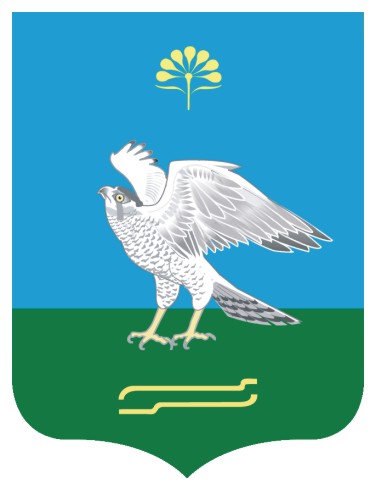 Совет сельского поселения Качегановский сельсовет муниципального района Миякинский район       Республики  БашкортостанБашkортостан РеспубликаhыМиeкe районы муниципаль районыныn Кoсoгeн ауыл советы ауыл билeмehе 		СоветыСовет сельского поселения Качегановский сельсовет муниципального района Миякинский район       Республики  Башкортостан